Focusing on Life Inequalities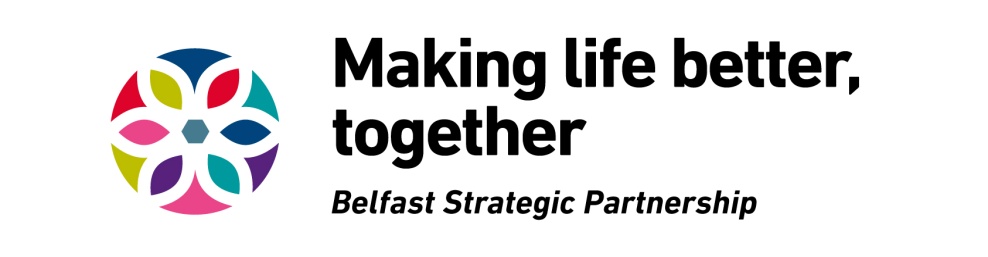 What will do you after the launch and what are your hopes for the city on learning?These are some thoughts from attendees at the launch.  We look forward to yoursPutting people at the heart of learning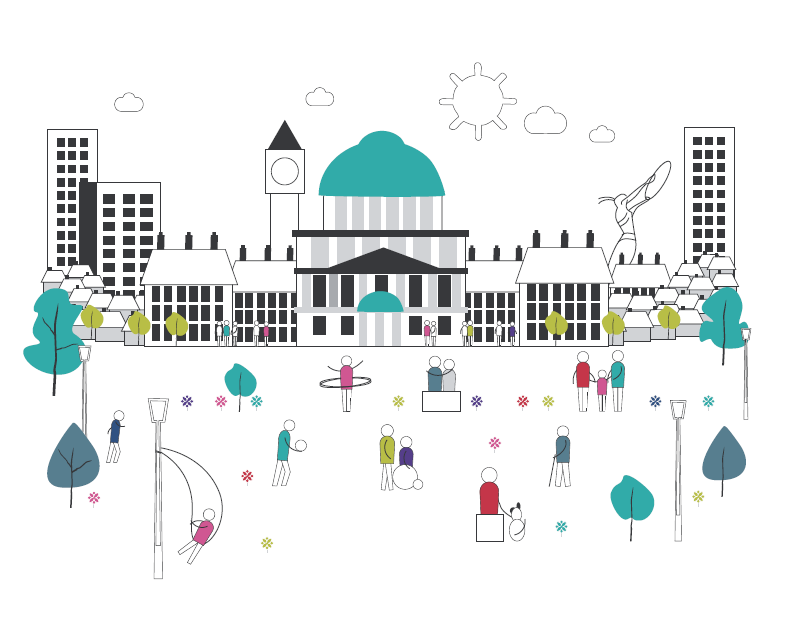 Adopt the Charter Link in with grass roots organisations when planning for the future of Belfast a Learning City Integrate into action plans(look at the )Role of the Charter for my organisationGet the Trust/UNISON learning partnerships back in place -UnisonEnsure the lifelong learning commitment continues into our organisation and the BSPWork together in partnership to co-ordinate and link provisionPromote a holistic approach to health and wellbeing including active lifelong learningConnecting the Belfast a Learning City to the development of the Children and Young People’s Zone being developed within the ShankillEmbed within learning and development strategyContribution through BSP to implementation of Making Life BetterFind out what choices and non-choices do people have in their places if there is a 7 year life length difference, what factors apply?  Where is action learning mentioned?  Learning by doing?Co-ordination and integration – BCCDeliver learning and employment opportunities for young people and adults with learning disabilities and other barriers to learning –NOW GroupPromote the concept of measuring outcomes so we can see how far we are moving forward – QUBPut the ethos of a Learning City into my own organisationHelp citizens to progress in learning and get a good jobEnsure our targets/Key Performance Indicators relate to and are accountable to the Learning CharterTo do what I can to link this initiative with contacts I have in adult learning in the rest of UKSign up to Charter, promote lifelong learningPromote education for students with disabilitiesTalk to the local schoolsTo make fees for older people the same as younger ones! (college)Distribute report to a disadvantaged area of Tullycarnet – EBCDADevelopment of agreed and shared outcomes for Belfast and measures via community planning process - BCCMake something and learn confidence to make something biggerShare learning from today with the rest of the organisation and discuss how volunteering can impact on lifelong learning for BelfastProvide up-to-date trainingSupport collaboration between local learning providers in V&C sector – OCNNIContinue promoting, funding and valuing learning – DELTo consider the Learning Charter with policy and programme developmentTraining placements and experience for future developmentGoing back to school to learnSupport the Learning Charter and achieve buy-in from all Government DepartmentsSupport MH service users groups to find and access learning opportunitiesLEARNContinue the journey with the working groupContribute to the dialoguePossibly promote an ITC programme for a group of disadvantaged learners in BelfastOffer opportunities for training/skills for employmentSupport learning to improve healthMore support and emphasis for community based training.  DEL has just eliminated all ESF women’s community training and education – DEL expects women to go to MET but no support structures exist for thisCall for a review of all agencies who are tasked with “tackling inequalities” to see how many of their staff come from low income background Lobby Government for more placements and undergradsDevelop real targets at a local levelChampion the value of learning across Government departmentsInvest in our young people and older learnersEncourage our youth into going down the road of IT and TechnologyEngagement across community forums and partnerships – East Belfast PartnershipConnect Belfast as a learning city to the Shankill community and connect Shankill to a learning city – Shankill PartnershipCitywide engagement on Belfast Agenda and endorsementTo look at possible sources of funding, to see how we can link volunteering and learning/ educationKeeping lifelong learning diverse, accessible, affordable and meeting community needsAs Chair of the Forum for Adult Learning N.I., to keep in close touch with this initiative to work together to achieve our common goalsMy project – Shankill Women’s Centre Education, Training and Employability Project – has been rejected of funding from 1st April.  I plan to look for this funding from somewhere else